Unit 6 Lesson 8: Estimate and Measure Liquid VolumeWU Number Talk: Divide by 3 (Warm up)Student Task StatementFind the value of each expression mentally.1 Estimate Liquid VolumeStudent Task StatementClare says the bathtub holds about 2 liters.Jada says the bathtub holds about 20 liters.Kiran says the bathtub holds about 200 liters.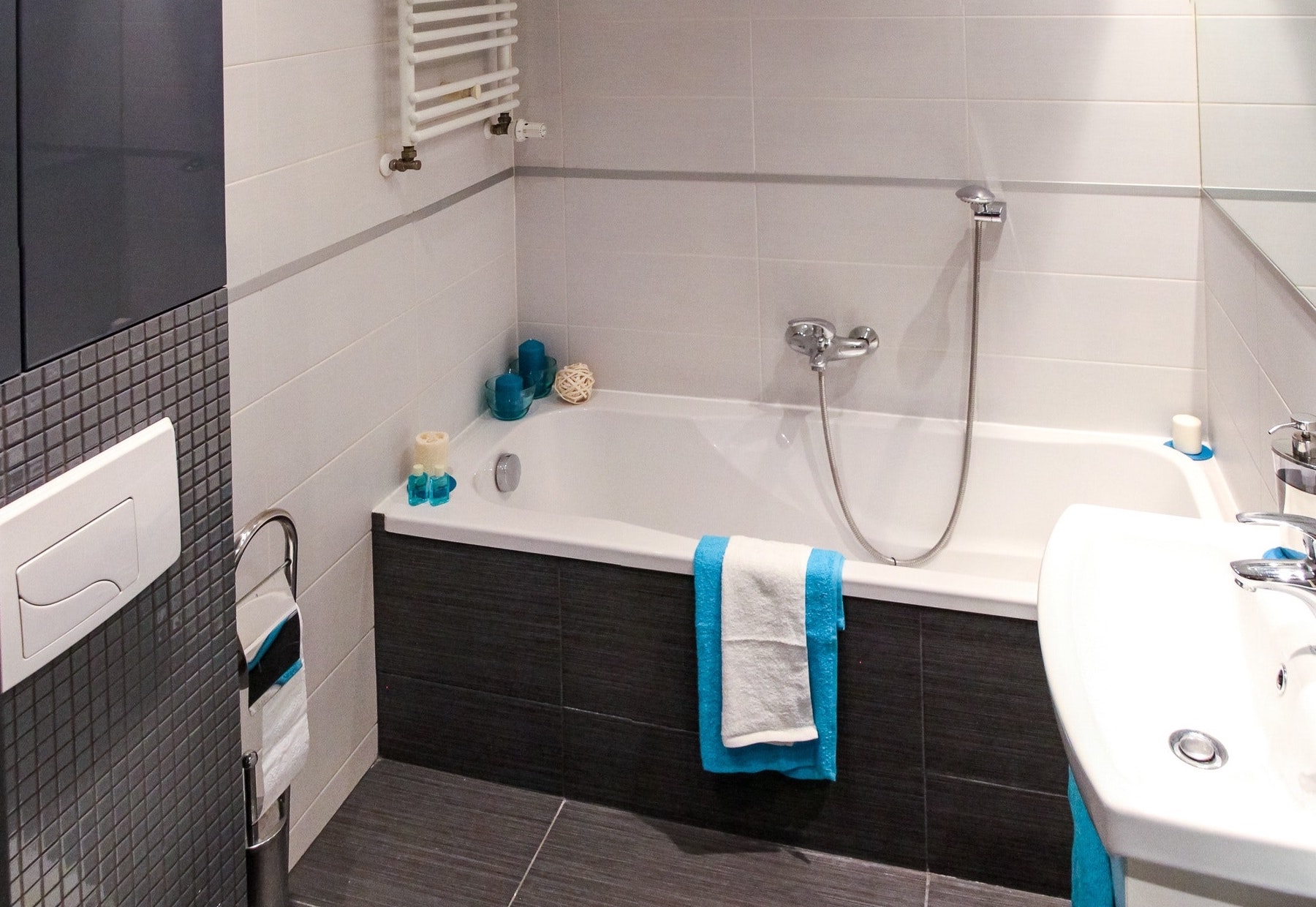 Whom do you agree with? Explain or show your reasoning.Would the bucket and the bottle hold 2 liters, 20 liters, or 200 liters? Explain how you know.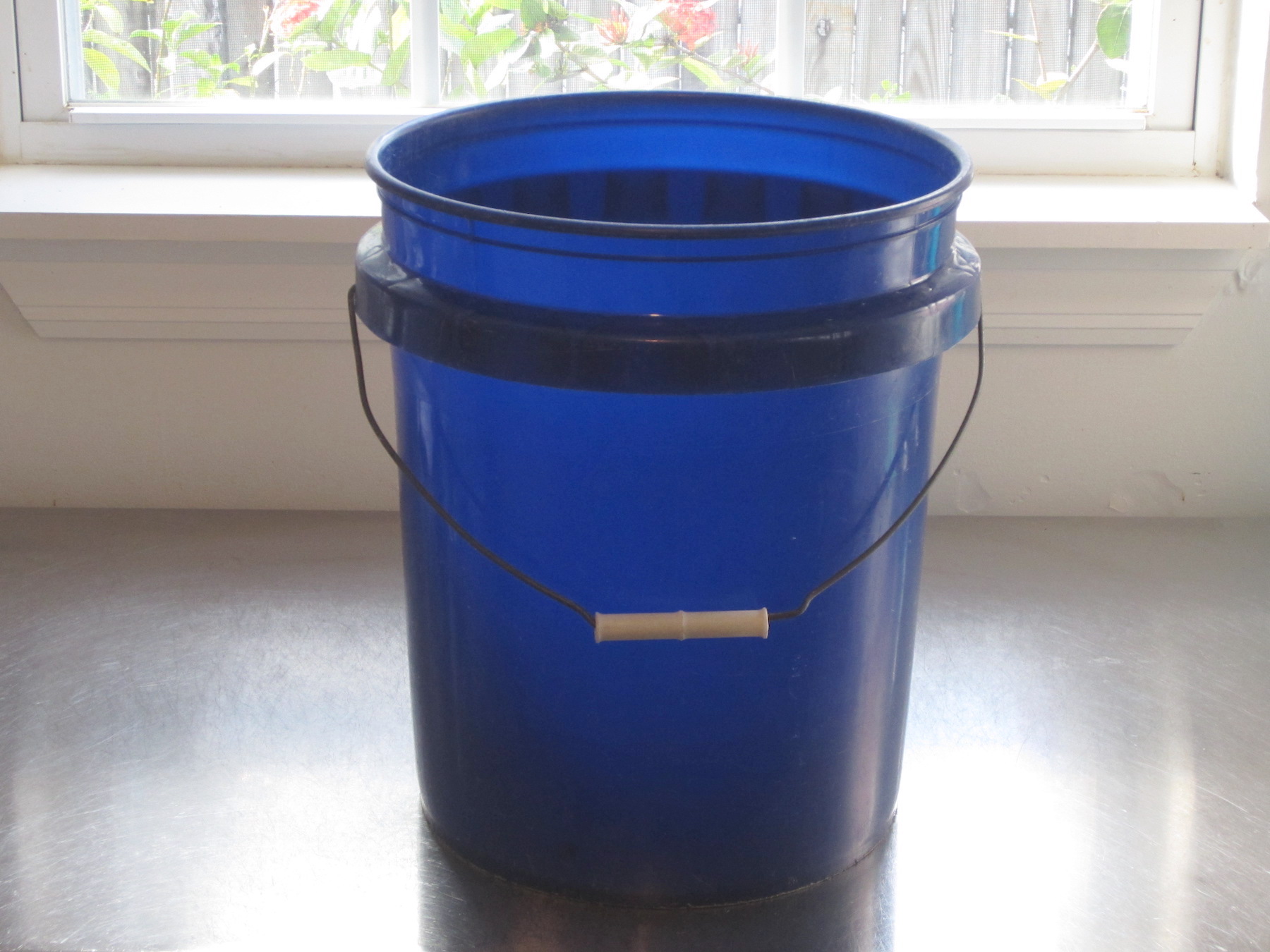 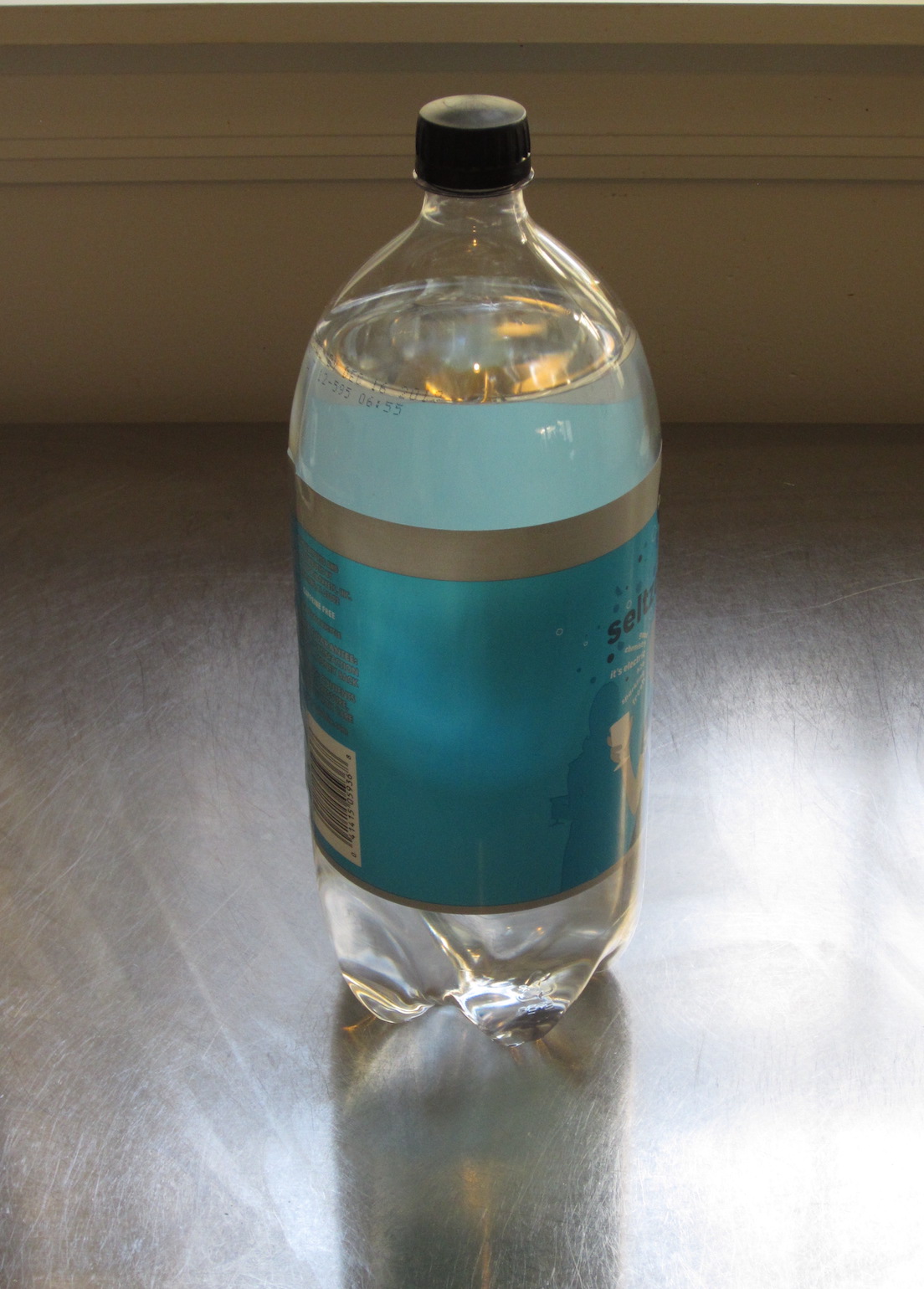 Match the containers to the number of liters they could hold. Be ready to explain your reasoning.itemsink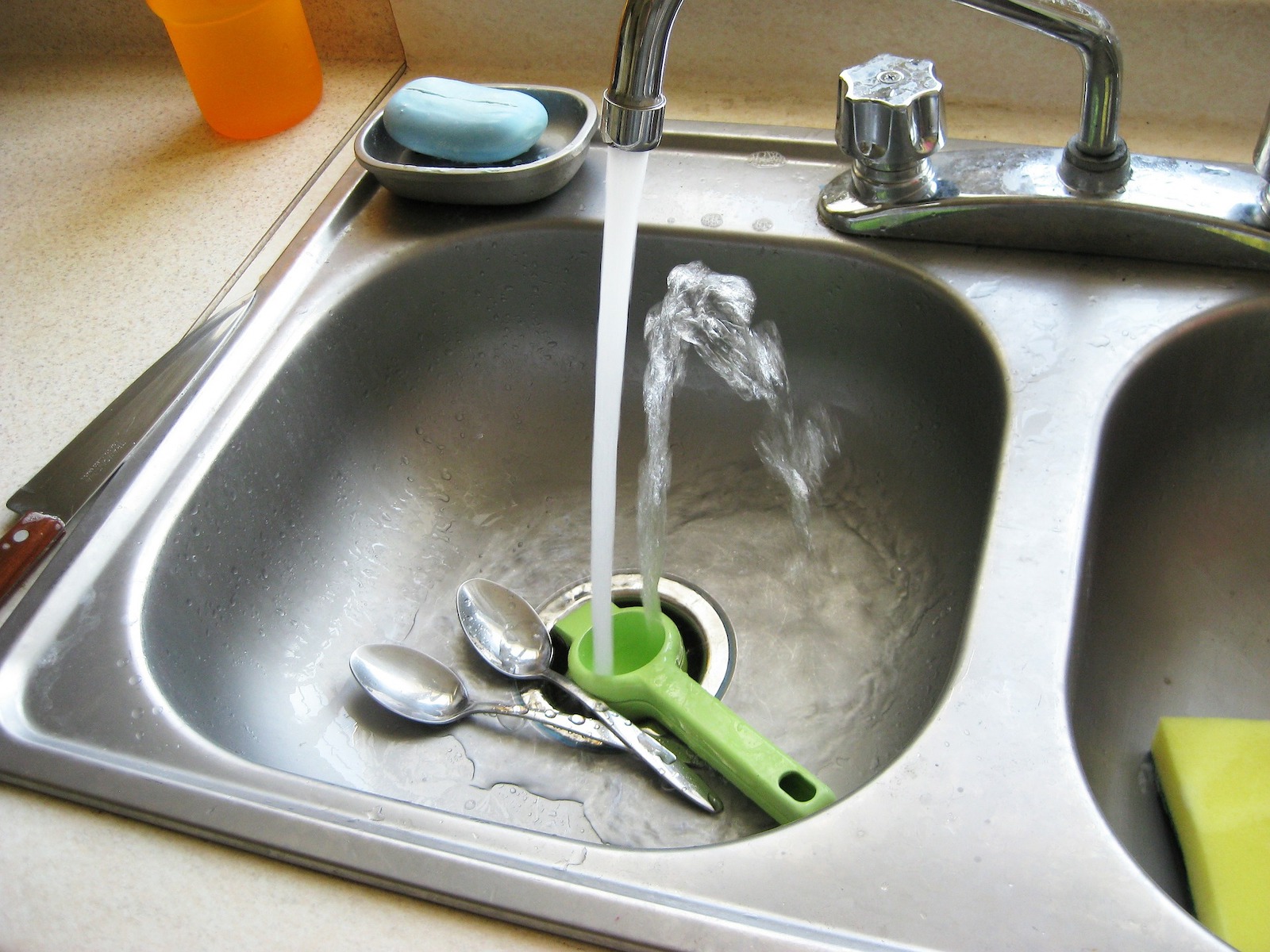 kiddie pool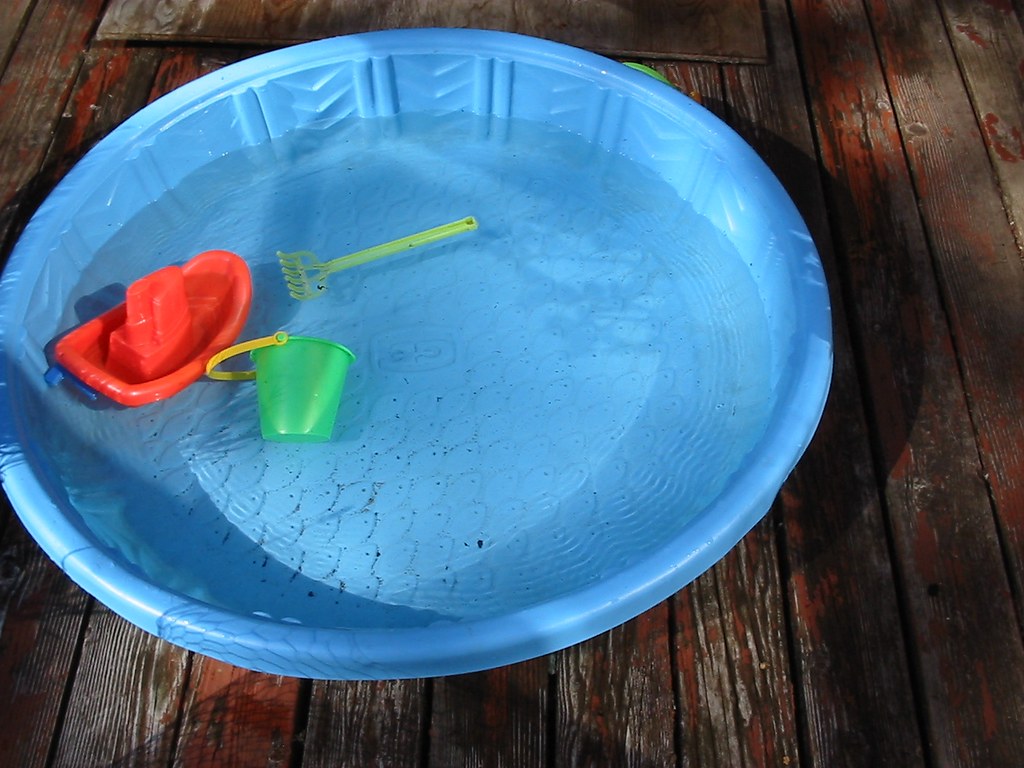 pot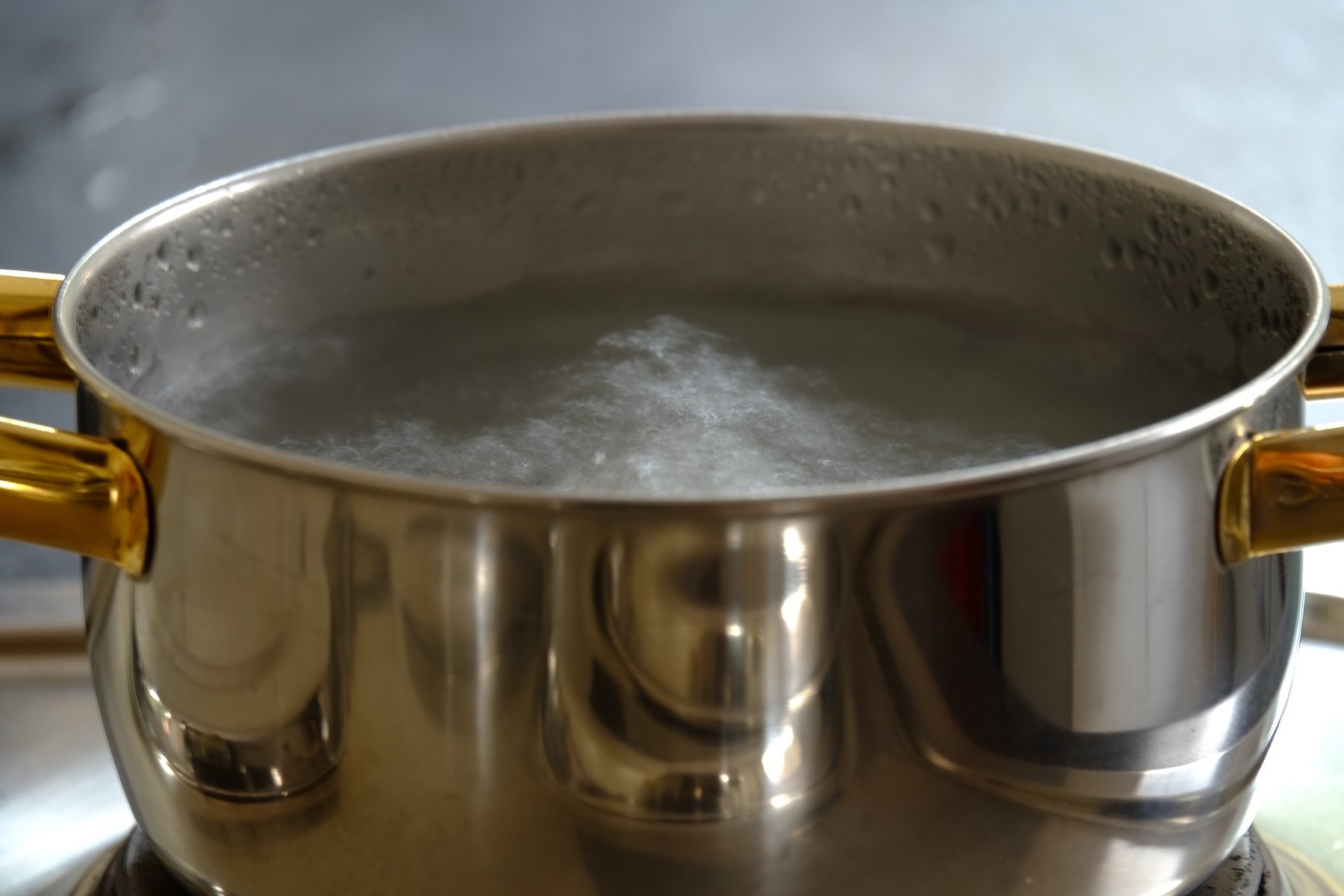 toilet tank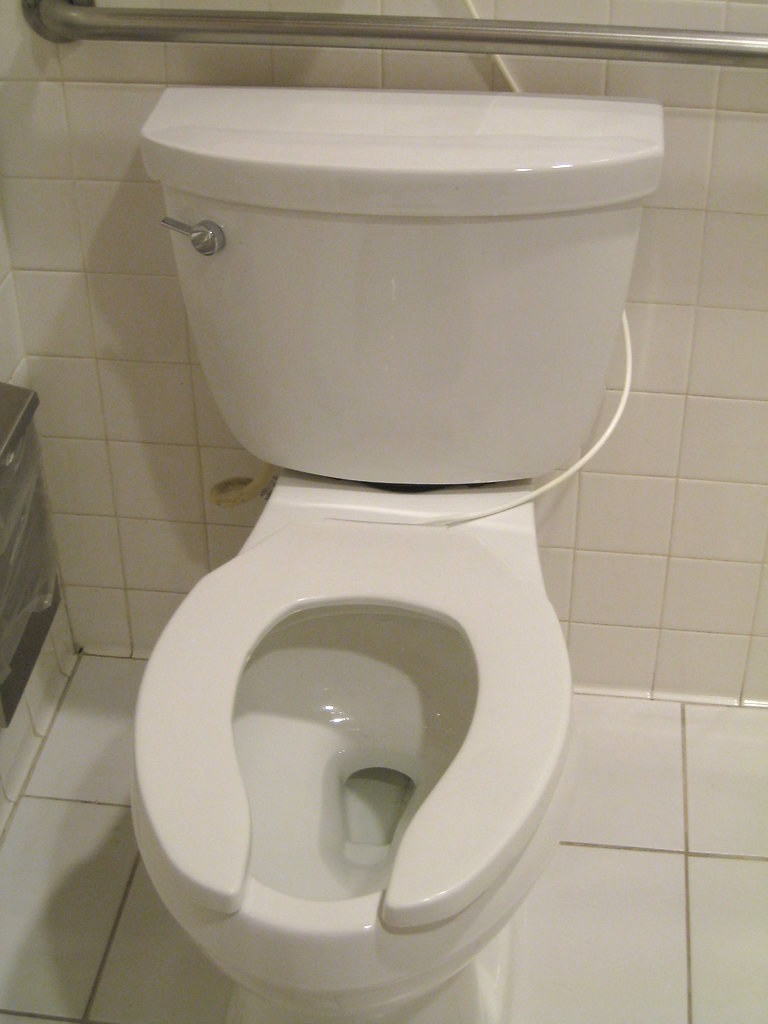 number of liters4 liters6 liters500 liters10 liters2 Measure Liquid VolumeStudent Task StatementWhat do you notice? What do you wonder?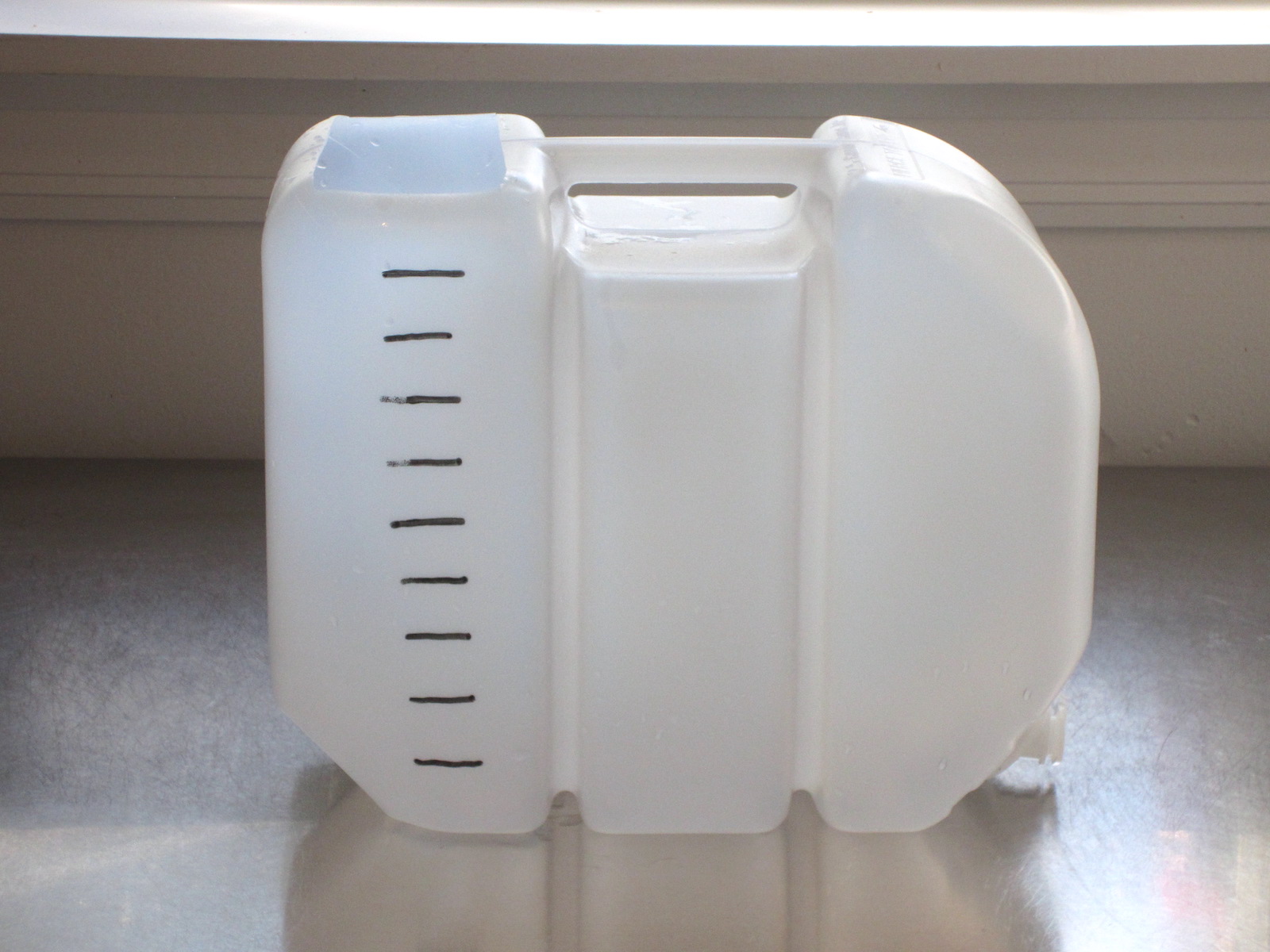 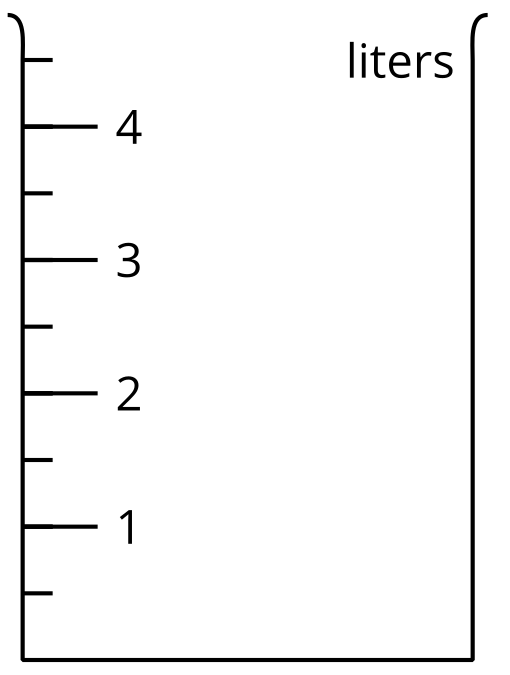 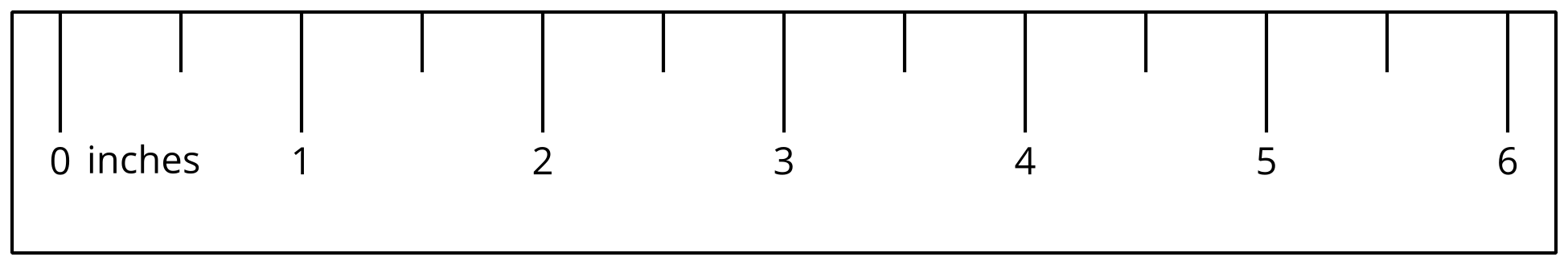 The container in each image is marked in liters. Find the volume of the liquid.A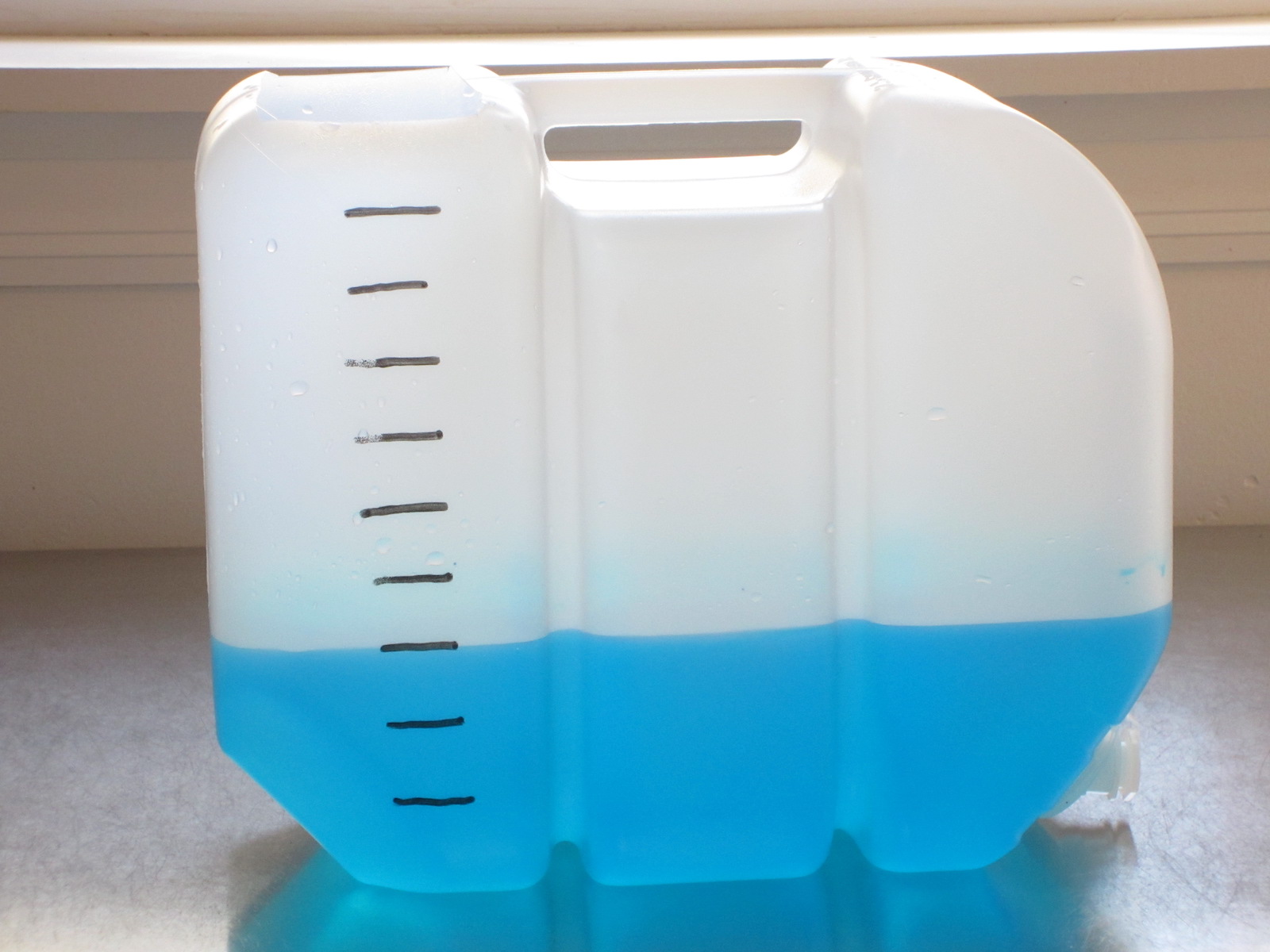 B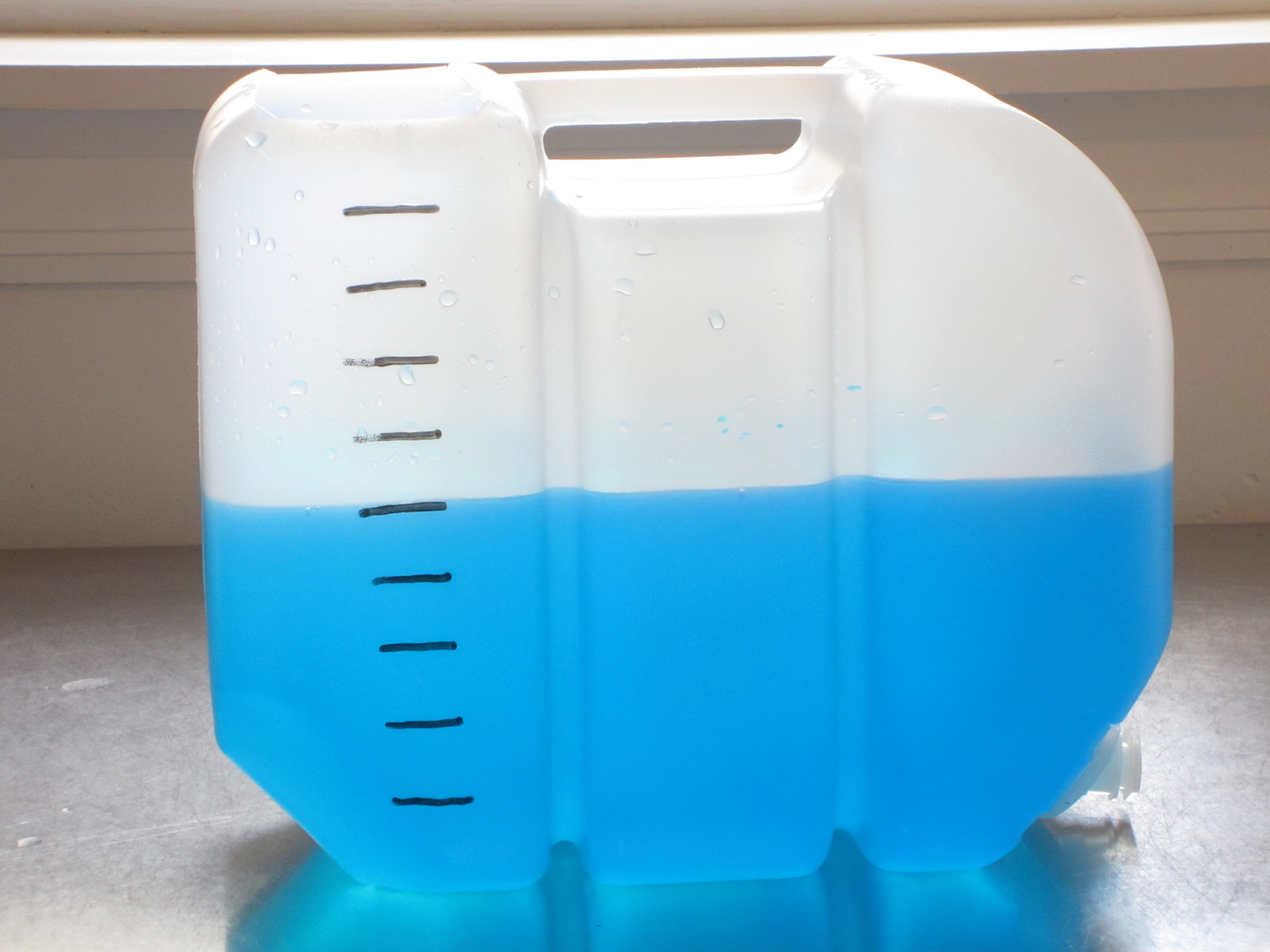 C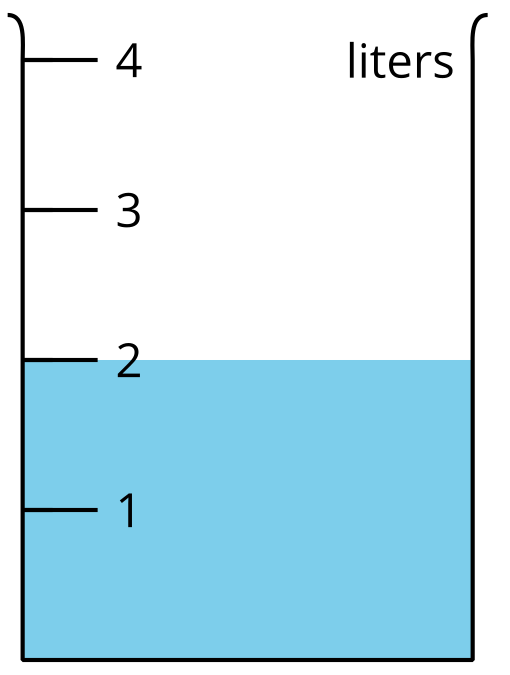 D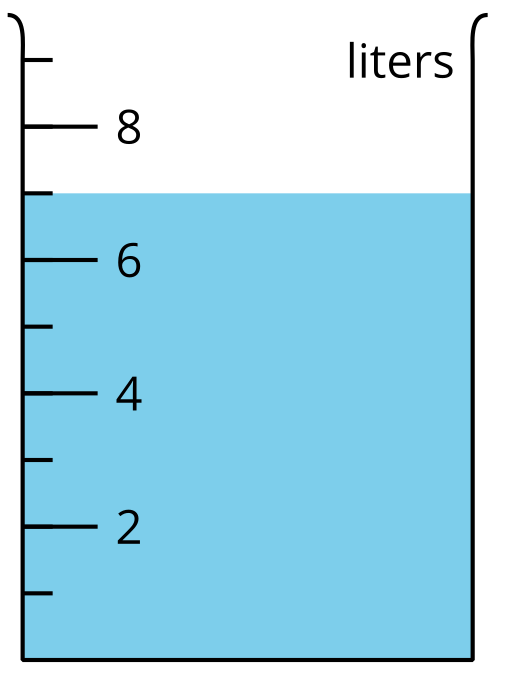 E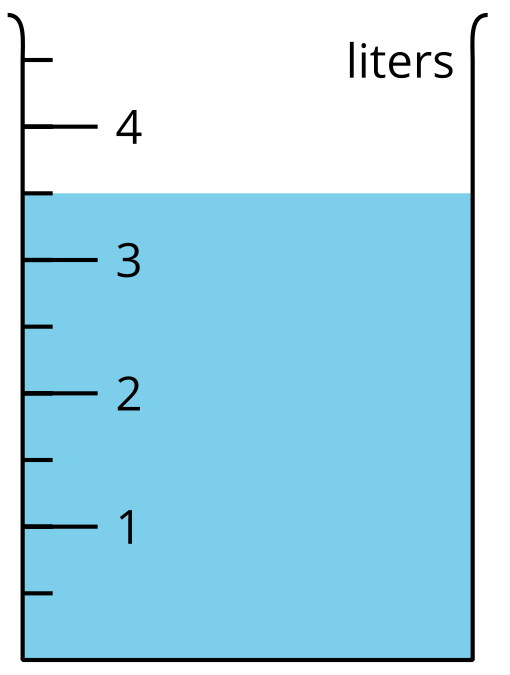 F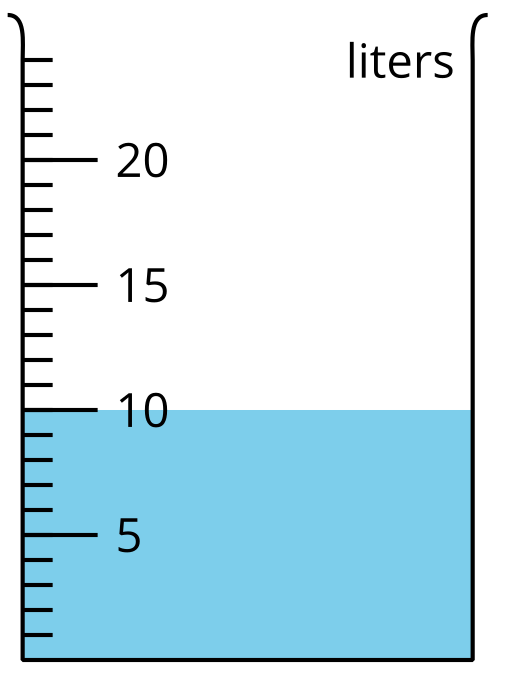 G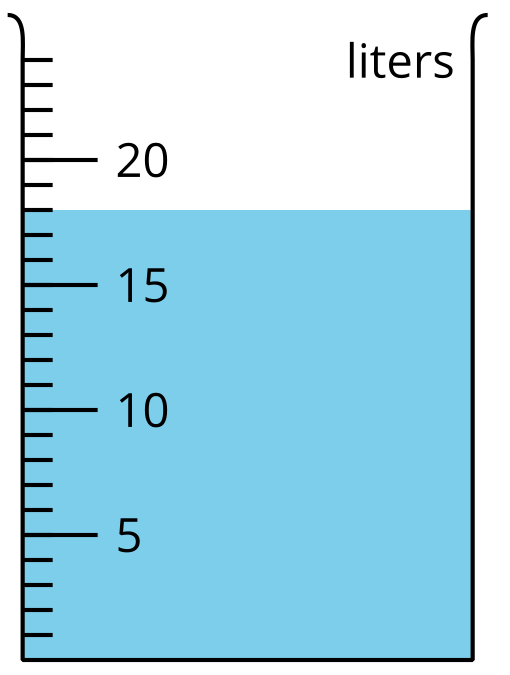 H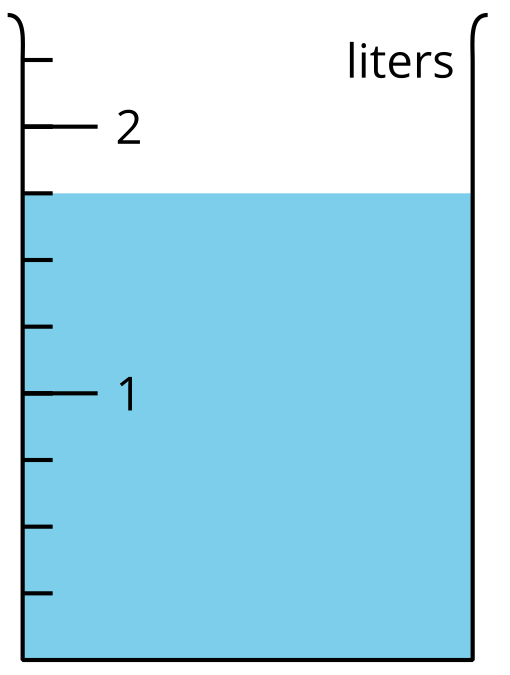 Shade the images of the empty containers to show the liquid volume.P: 1 liter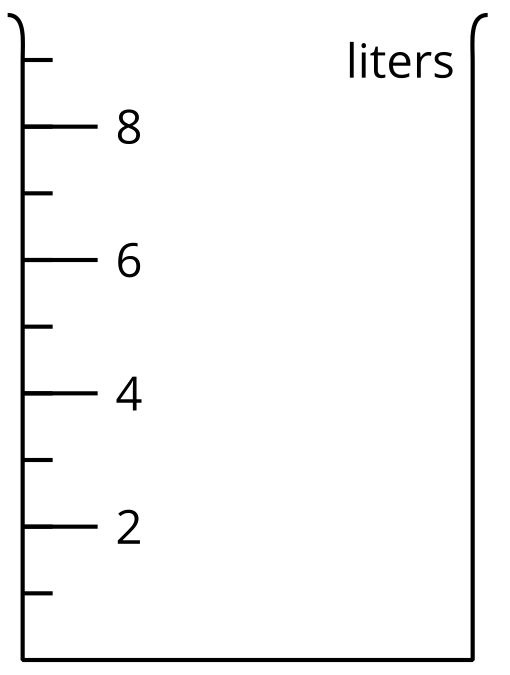 Q: 8 liters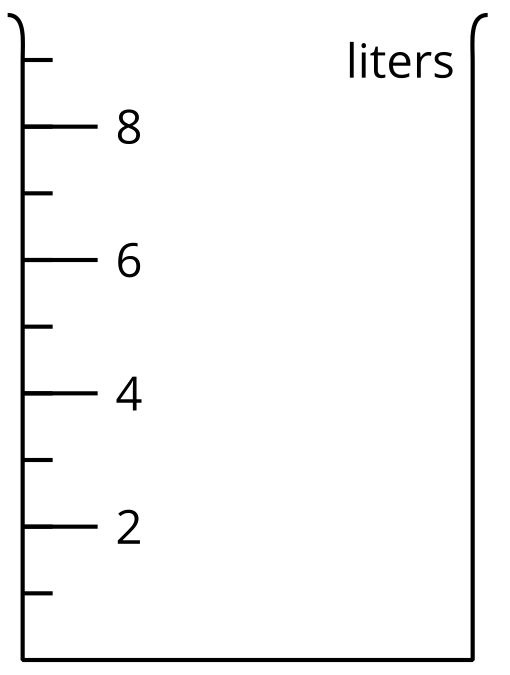 R: 7 liters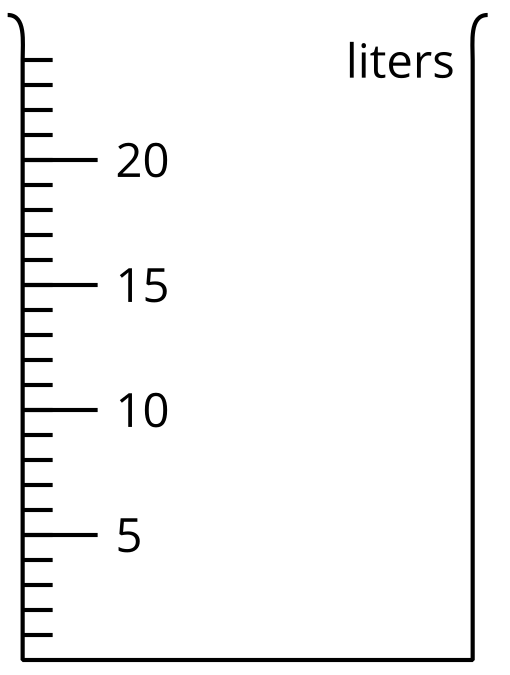 S:  liters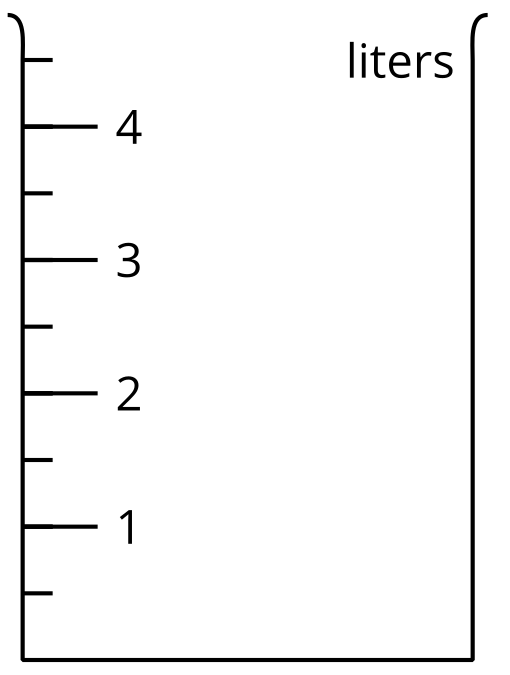 T: 23 liters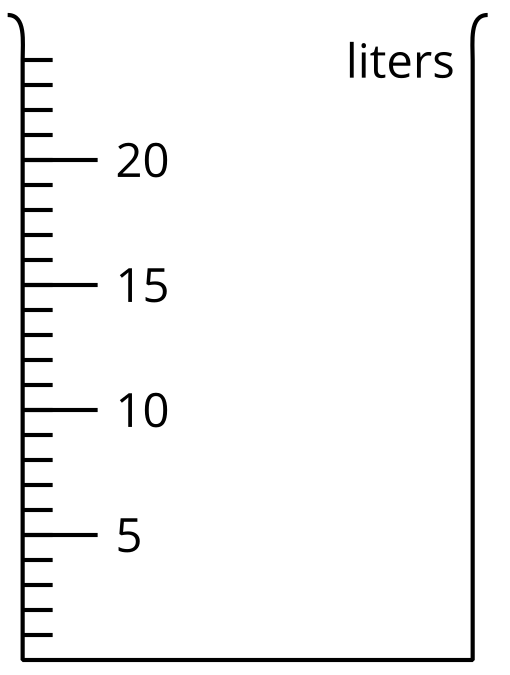 If you have time: Of all the containers in this activity, which two containers have the most liquid? How many liters would you have if you combined the liquid in them? Explain or show your reasoning.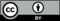 © CC BY 2021 Illustrative Mathematics®